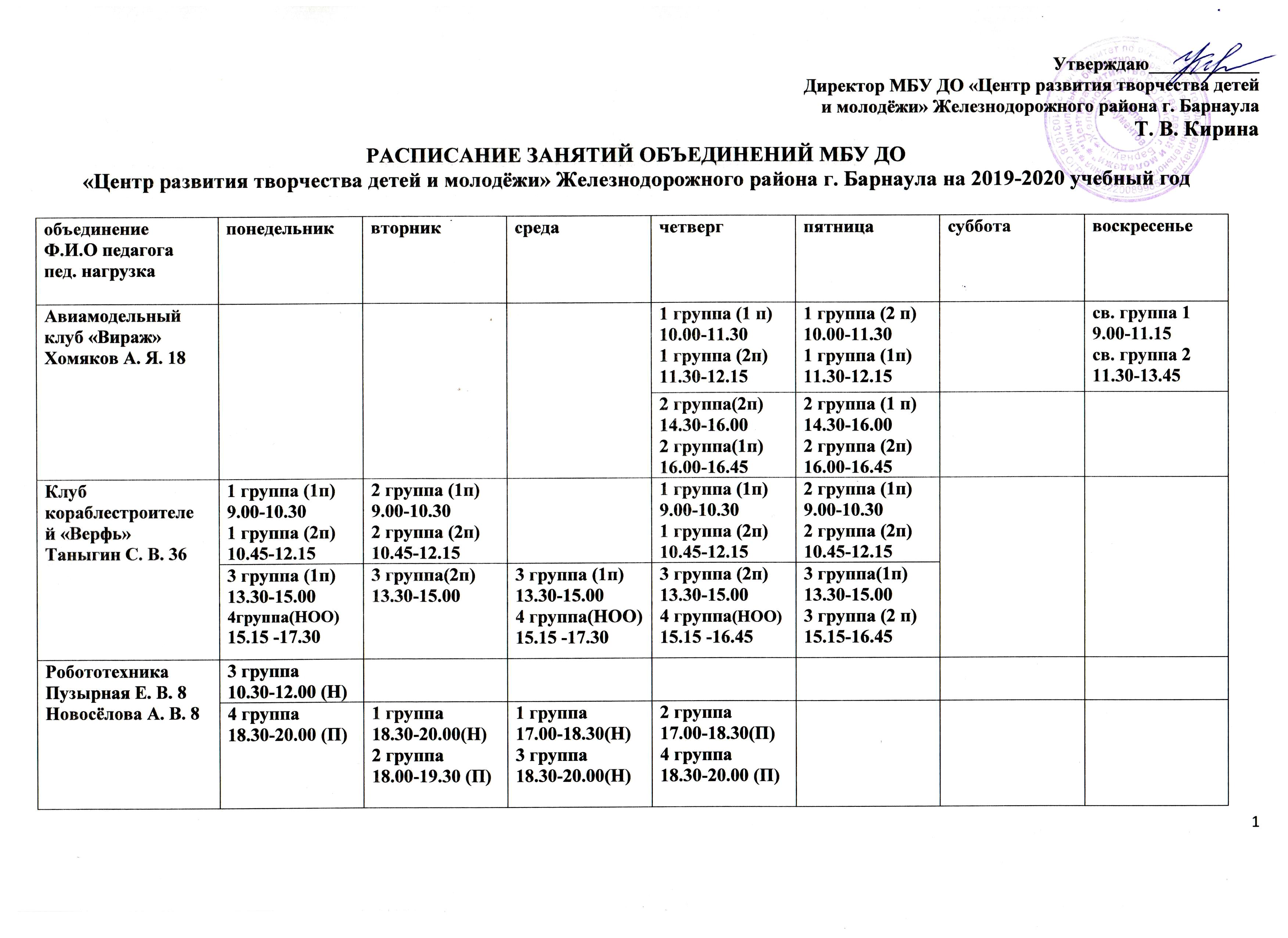 объединение Ф.И.О педагогапед. нагрузкапонедельниквторниксредачетвергпятницасубботавоскресеньеШахматный клуб «Виктория»Горохов В. П. 241 группа8.45-10.152 группа8.45-10.153 группа8.45-10.151 группа8.45-10.152 группа8.45-10.153 группа8.45-10.15Шахматный клуб «Виктория»Горохов В. П. 244 группа17.00 – 18.305 группа17.00 – 18.306 группа17.00 – 18.304 группа17.00 – 18.305 группа17.00 – 18.306 группа15.30-17.00Шахматный клуб «Виктория»Станишевский А.В.121 группа10.30-12.002 группа10.30-12.001 группа10.30-11.152 группа10.30-11.15Шахматный клуб «Виктория»Станишевский А.В.123 группа14.30-16.004 группа14.30-16.003 группа14.30-15.154 группа14.30-15.15Школа игры на гитаре «Аккорд»Леготин Б. Б. 201 группа9.15-10.002 группа 10.00-10.4510.55-11.4011.40-12.25 1 группа9.15-10.002 группа 10.00-10.4510.55-11.4011.40-12.25 Школа игры на гитаре «Аккорд»Леготин Б. Б. 202 группа 14.00-14.451 группа14.45-15.30 2 группа 15.40- 16.251 группа16.25 - 17.10 17.20-18.05 2 группа18.05-18.502 группа 14.00-14.451 группа14.45-15.30 2 группа 15.40- 16.251 группа16.25 - 17.10 17.20-18.05 2 группа18.05-18.50Студия «Оратор+»Бобровская М. А. 6ораторское искусство1группа 9.30-11.002 группа14.30-16.0014.30-16.00объединение Ф.И.О педагогапед. нагрузкапонедельниквторниксредачетвергпятницасубботавоскресеньеАнсамбль современного и джазового танца «Ассорти»ПоловинкинаО.А.24хореография4 группа10.00-11.302 группа 11.30-13.00Ансамбль современного и джазового танца «Ассорти»ПоловинкинаО.А.24хореография2 группа19.00-19.4519.45-20.303 группа18.00-19.00 х/зал 2 этаж4 группа19.00-19.4519.45-20.302 группа19.00-19.4519.45-20.301 группа16.00-16.4516.45-17.303 группа18.00-19.00 4 группа19.00-19.4519.45-20.303 группа18.00-19.00 1 группа19.00-20.30 1 группа13.00-14.30Цирковая студия «Звездопад чудес»Брылёва Л. П. цирковое искусство 102 группа (1п)10.00-11.302 группа (2п)11.30-13.00Цирковая студия «Звездопад чудес»Брылёва Л. П. цирковое искусство 101 группа (1 п)14.00-15.30 3 группа15.30-17.00  1 группа (2 п)17.00-18.00 Наталина Т. О.хореография 102 группа (1п)10.00-11.302 группа (2п)11.30-13.00Наталина Т. О.хореография 101 группа (1 п)14.00-15.303 группа15.30-17.001 группа (2п)17.00-18.00объединение Ф.И.О педагогапед. нагрузкапонедельниквторниксредачетвергПятницасубботавоскресеньеДетский театр моды и танца«Юнис»Каменская Е. Н. 20 дефиле, хореография3 группа (1п)10.30-12.00 3 группа (1п)10.30-12.00 Детский театр моды и танца«Юнис»Каменская Е. Н. 20 дефиле, хореография3 группа (2п)16.00-17.302 группа 18.30-20.001 группа 18.00-19.103 группа (2п)16.00-17.302 группа 18.30-20.001 группа 18.00-19.102 группа14.00-15.303 группа 16.00-17.30Детский театр моды и танца«Юнис»Булеца И.В. 9дизайн3,4 группа (1 п)10.00-12.20Детский театр моды и танца«Юнис»Булеца И.В. 9дизайн 3,4 группа (2п)15.00-17.201 группа17.30-18.152 группа18.30-20.00Детский театр моды и танца«Юнис»Лавлинских М. С.10 хореография4 группа (1п)10.00-11.304 группа (1п)10.00-11.30Детский театр моды и танца«Юнис»Лавлинских М. С.10 хореография4 группа (2п)18.30 – 20.004 группа (2п)18.30 – 20.004 группа18.00-18.4518.45-19.30Хореографическая студия «Конфетти»Брежнева К. А.9хореографияинд. занятия11.00-11.301 группа11.45-12.152 группа12.30-13.15Хореографическая студия «Конфетти»Брежнева К. А.9хореографияинд. занятия18.00-18.301 группа18.45-19.152 группа19.30-20.15инд. занятия18.00-18.301 группа18.45-19.152 группа19.30-20.15объединение Ф.И.О педагогапед. нагрузкапонедельниквторниксредачетвергпятницасубботавоскресеньеСтудия эстрадной песни «Диапазон»Турнаева А. Ю. 182 группа (1п)10.00-10.452 группа (2 п)11.45-12.30инд. занятия13.45-14.302 группа (1 п)10.00-10.452 группа (2 п)11.45-12.30инд. занятия13.45-14.30инд. занятия10.00-10.4510.45-11.301 группа11.30-12.15инд. занятия12.30-13.15Студия эстрадной песни «Диапазон»Турнаева А. Ю. 183 группа (1 п)14.30-15.153 группа (2 п)15.30-16.154 группа16.45-17.30инд. занятия17.30-18.152 группа (1 п)14.30-15.153 группа (2 п)15.30-16.154 группа16.45-17.30инд. занятия17.30-18.15инд. занятия10.00-10.4510.45-11.301 группа11.30-12.15инд. занятия12.30-13.15Наталина Т. О. 81 группа18.10-18.4018.45-19.152 группа11.00-12.303 группа14.30-16.004 группа16.00-17.30Ансамбль классического танца «Сказка»Медведева Т. С. 121 группа17.00-18.302 группа18.40-20.101 группа17.30-19.002 группа19.00-20.301 группа17.00-18.302 группа18.30-20.00объединение Ф.И.О педагогапед. нагрузкапонедельниквторниксредачетвергпятницасубботавоскресеньеТеатр песни «Звонница»Смирнова Е.А. вокал 30инд. занятия9.55-10.4010.45-11.3011.35-12.2012.25-13.10инд. занятия10.45-11.3011.35-12.2012.25-13.10 инд. занятия9.55-10.4010.45-11.3011.35-12.20Театр песни «Звонница»Смирнова Е.А. вокал 3014.00-14.4514.50-15.3515.40-16.253 группа17.55-18.402 группа18.45-19.301 группа19.30-21.0013.50-14.3514.35-15.2015.25-16.1016.10-16.5516.55-17.4013.10-13.5514.00-14.4514.50-15.3515.40-16.253 группа17.55-18.402 группа18.45-19.30 1 группа19.30-21.00Духовой оркестр “Виват»Котляров Н. И. 29инд. занятия9.00-9.459.45-10.3010.30-11.1511.15-12.0012.00-12.45инд. занятия12.00-12.45инд. занятия9.45-10.3011.15-12.0012.00-12.45оркестр10.00-11.30(2 ч)11.40-13.10 (2ч)13.20-14.05Духовой оркестр “Виват»Котляров Н. И. 29инд. занятия14.00-14.4514.45-15.3015.30-16.1516.15-17.30инд. занятия14.00-14.4514.45-15.3015.30-16.1516.15-17.30инд. занятия14.45-15.3015.30-16.1516.15-17.30инд. занятия14.00-14.4514.45-15.3015.30-16.1516.15-17.30объединение Ф.И.О педагогапед. нагрузкапонедельниквторниксредачетвергпятницасубботавоскресеньеТеатр юного актера «Хамелеон»Мыльцева О. В. 18актёрское мастерство2 группа 9.00-10.303 группа (1п)10.35-11.203 группа (1п)9.00-10.302 группа 10.35-11.20 3 группа(1п)9.00-9.452 группа9.50-10.35Театр юного актера «Хамелеон»Мыльцева О. В. 18актёрское мастерство1 группа15.00-16.303 группа (2 п)16.35-17.203 группа (2 п)15.00-16.301 группа16.35-17.201 группа 15.00-15.453 группа (2 п)15.45-16.304 группа16.35-18.05Театр юного актера «Хамелеон»Волонтович Е. Ю. 30хореография  3 группа (1п)9.00-10.302 группа 10.35-11.202 группа 9.00-10.303 группа (1п)10.35-11.20 2 группа9.00-9.453 группа(1п)9.50-10.35инд занятия10.40-12.15инд. занятия10.00-10.4510.50-11.3511.40-12.25Театр юного актера «Хамелеон»Волонтович Е. Ю. 30хореография  3 группа (2п)15.00-16.301 группа16.35-17.204 группа17.25-18.101 группа15.00-16.303 группа (2 п)16.35-17.204 группа17.25-18.103 группа (2 п) 15.00-15.451 группа15.45-16.30инд. занятия16.35-19.0013.00-13.4513.50-14.3514.40-15.2515.30-16.15объединение Ф.И.О педагогапед. нагрузкапонедельниквторниксредачетвергпятницасубботавоскресеньеСтудия дизайна интерьера и одежды «Лотос»Островская Е.В.211 группа (1п)9.00-10.30 1 группа (2п)10.30-12.001 группа (1п)9.00-10.30 1 группа (2п)10.30-12.004 группа 10.00-12.15Студия дизайна интерьера и одежды «Лотос»Островская Е.В.212 группа13.30-14.153 группа(1п)14.15-15.453 группа (2п)15.45-17.152 группа13.30-14.153 группа(1п)14.15-15.453 группа (2п)15.45-17.154 группа 10.00-12.15Студия изобразительного искусства и лепки «Фантазия»Червакова Е. А. 201 группа 9.00-11.152 группа12.00-14.151 группа 9.00-11.152 группа12.00-14.15Студия изобразительного искусства и лепки «Фантазия»Червакова Е. А. 203 группа14.30-16.004 группа16.15-17.003 группа14.30-16.004 группа16.15-17.003 группа14.00-15.30Студия изобразительного искусства и лепки «Радуга»Рогатина Т. Н. 201 группа9.00-10.302 группа 10.40-12.101 группа9.00-10.302 группа 10.40-12.10Студия изобразительного искусства и лепки «Радуга»Рогатина Т. Н. 203 группа13.10-14.404 группа14.40-16.105 группа 16.30-17.0017.00-17.303 группа13.10-14.404 группа14.40-16.105 группа 16.30-17.0017.00-17.30объединение Ф.И.О педагогапед. нагрузкапонедельниквторниксредачетвергпятницасубботавоскресеньеИЗО - студия«Колорит»Плотникова Т. И. 61 группа9.00-9.451 группа11.00-12.30ИЗО - студия«Колорит»Плотникова Т. И. 62 группа14.00-14.4514.45-15.302 группа14.00-14.45Студия сценического костюма «Арт - декор»ПлотниковаТ.И.12актовый зал1 группа 10.00-12.25актовый зал1 группа 10.00-11.3011.40-12.25Студия сценического костюма «Арт - декор»ПлотниковаТ.И.12актовый зал2 группа (2п)13.30-15.55акт. зал.2 группа13.30-15.00(1п)малый х/ зал15.10-15.55Студия сценического костюма «Арт - декор»Роман О.Ю. 201 группа 10.00-11.3011.40-12.251 группа 10.00-11.3011.40-12.25Студия сценического костюма «Арт - декор»Роман О.Ю. 202 группа (1п)13.30-14.1514.15-15. 452 группа (2 п)15.55-16.4016.40-18.10инд. занятия18.15-19.002 группа (2 п)13.30-14.1514.15-15.452 группа (1п)15.55-16.4016.40-18.10инд. занятия18.15-19.00Студия изобразительного искусства «Палитра»Сатлайкина Н. В. 1 группа16.20-16.5016.55-17.252 группа17.30-18.1518.20– 19.051 группа16.20-16.5016.55-17.252 группа17.30-18.1518.20– 19.05